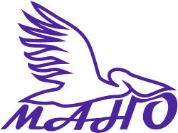 Автономная некоммерческая профессиональная образовательная организация «Многопрофильная Академия непрерывного образования»Уважаемые родители!АН ПОО «Многопрофильная Академия непрерывного образования», действующая на основании Лицензии на осуществление образовательной деятельности, серия 55Л01 № 0001425, регистрационный № 22, выданной Министерством образования Омской области 27 июля 2016 г. бессрочно, предоставляет возможность Вашим детям пройти подготовку по программе «Тестовая подготовка школьников как условие успешной итоговой аттестации (Тест-классы)» с использованием авторских программ ведущих преподавателей омских вузов.Специально разработанная научными сотрудниками МАНО, экспертами ОГЭ и ЕГЭ методика поможет школьникам сдать экзамены в формате государственной итоговой аттестации).Занятия  проходят в  Вашей школе. За этот период школьники  получат 34 теста, которые проработают вместе с учителем,  тем самым освоят  тестовую технологию.Если ваш ребенок пройдет полный курс обучения, то у него будет возможность выполнить тест в формате государственной итоговой аттестации без дополнительной оплаты и получить заключение эксперта.Преимущества для учеников и родителей:Подготовка по тестовым технологиям;Адаптация к новой оценочной системе;Развитие самостоятельности, активности, ответственности. Предлагается обучение по предметам для обучающихся 3 – 11 классов: 3 – 4 класс – окружающий мир;3 – 11 класс – русский язык, математика;5 – 11 класс – английский язык;8 – 11 биология, обществознание, история;9 – 11 класс – физика, химия.По вопросам организации обращаться к ___________________________________________________________________________________________________________________Контактная информация: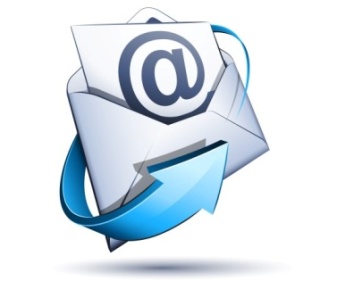    Телефоны: 8(3812)66-20-89; 8(3812) 382-263.e-mail: testklass@mail.ruwww.mano.pro 